GenesisWhen Lust Gets In Your Eyes: Part 1 (38:1-30)From a study of Luther’s Works: Lectures on Genesis, Paul Kretzmann’s Popular Commentary of the Bible, and the Lutheran Study Bible 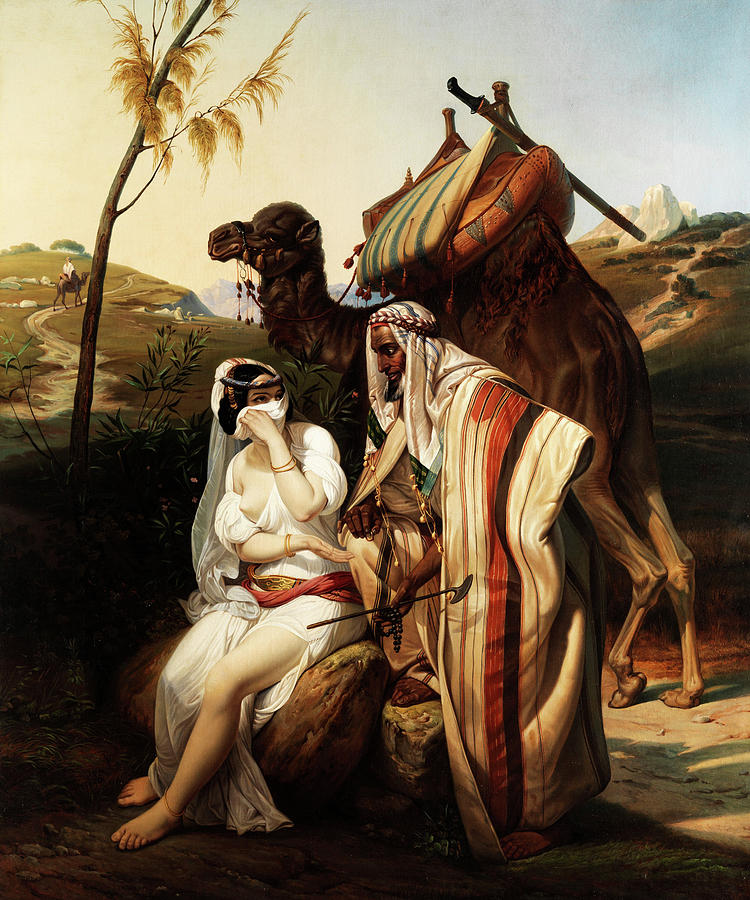 Genesis 37:26-27  Then Judah said to his brothers, "What profit is it if we kill our brother and conceal his blood?  27 Come, let us sell him to the Ishmaelites, and let not our hand be upon him, for he is our brother, our own flesh." And his brothers listened to him.Genesis 24:3   that I may make you swear by the LORD, the God of heaven and God of the earth, that you will not take a wife for my son from the daughters of the Canaanites, among whom I dwell,Matthew 1:3   and Judah the father of Perez and Zerah by Tamar, and Perez the father of Hezron, and Hezron the father of Ram,Deuteronomy 25:5-6  "If brothers dwell together, and one of them dies and has no son, the wife of the dead man shall not be married outside the family to a stranger. Her husband's brother shall go in to her and take her as his wife and perform the duty of a husband's brother to her.  6 And the first son whom she bears shall succeed to the name of his dead brother, that his name may not be blotted out of Israel.Leviticus 22:13   But if a priest's daughter is widowed or divorced and has no child and returns to her father's house, as in her youth, she may eat of her father's food; yet no lay person shall eat of it.Proverbs 7:12  now in the street, now in the market, and at every corner she lies in wait.Jeremiah 3:2  2 Lift up your eyes to the bare heights, and see! Where have you not been ravished? By the waysides you have sat awaiting lovers like an Arab in the wilderness. You have polluted the land with your vile whoredom.Ezekiel 16:25  t the head of every street you built your lofty place and made your beauty an abomination, offering yourself to any passerby and multiplying your whoring.Ephesians 5:12   For it is shameful even to speak of the things that they do in secret.Leviticus 21:9  And the daughter of any priest, if she profanes herself by whoring, profanes her father; she shall be burned with fire.Deuteronomy 22:21   then they shall bring out the young woman to the door of her father's house, and the men of her city shall stone her to death with stones, because she has done an outrageous thing in Israel by whoring in her father's house. So you shall purge the evil from your midst.John 8:5  Now in the Law Moses commanded us to stone such women. So what do you say?"Romans 2:16  on that day when, according to my gospel, God judges the secrets of men by Christ Jesus.1 Corinthians 4:5  Therefore do not pronounce judgment before the time, before the Lord comes, who will bring to light the things now hidden in darkness and will disclose the purposes of the heart. Then each one will receive his commendation from God.Revelation 20:12  And I saw the dead, great and small, standing before the throne, and books were opened. Then another book was opened, which is the book of life. And the dead were judged by what was written in the books, according to what they had done.Romans 3:19  Now we know that whatever the law says it speaks to those who are under the law, so that every mouth may be stopped, and the whole world may be held accountable to God.Genesis 25:24  When her days to give birth were completed, behold, there were twins in her womb.Matthew 1:3   and Judah the father of Perez and Zerah by Tamar, and Perez the father of Hezron, and Hezron the father of Ram,